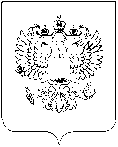 О внесении изменений в состав коллегии  Территориального органа Федеральной службы государственной статистики по Республике Дагестан  Внести в приказ Дагестанстата от 27.11.2020 г. № 88 «О внесении изменений в состав коллегии  Территориального органа Федеральной службы государственной статистики по Республике Дагестан»   следующие изменения: а) исключить из состава коллегии:начальника отдела статистики финансов, региональных счетов и балансов Абдулгамидова С.А.;начальника финансово-экономического отдела  Абдуллаева Ф. А.; б) включить в состав коллегии: начальника отдела статистики финансов, региональных счетов и балансов Абдулова З. М.;   Руководитель                                                                  А.Ш.ЭфендиеваУтвержденоприказом  Дагестанстата                                                                                           от          .08.2021г. № Состав коллегии в Территориальном органе Федеральной службы государственной статистики по Республике Дагестан  ФЕДЕРАЛЬНАЯ СЛУЖБА ГОСУДАРСТВЕННОЙ СТАТИСТИКИ(РОССТАТ)ТЕРРИТОРИАЛЬНЫЙ ОРГАН ФЕДЕРАЛЬНОЙ СЛУЖБЫ ГОСУДАРСТВЕННОЙ СТАТИСТИКИ ПО РЕСПУБЛИКЕ ДАГЕСТАН(ДАГЕСТАНСТАТ)                           ПРИКАЗ        04 .08.2021г.                                     г.Махачкала                                                  № 88        Врио начальника финансово-экономического отдела Абдулазизову Д. К.        Врио начальника финансово-экономического отдела Абдулазизову Д. К.        Врио начальника финансово-экономического отдела Абдулазизову Д. К.Председатель коллегииЭфендиева Айганат ШевкетовнаРуководитель территориального органа Федеральной службы государственной статистики по Республике ДагестанЧлены коллегии:Тетакаев Абсаид Агаевичзаместитель руководителяКацы Наталья НиколаевнаШихшабекова Наида Мигажудиновназаместитель руководителязаместитель руководителя (председатель профсоюзного комитета Дагестанстата)Муртазалиева Изумруд Арсаналиевна- начальник отдела сводных статистических работ и общественных связейАбдулов Заурбег  Магомедович- начальник отдела статистики финансов, региональных счетов и балансов Гасанова Аминат Гасановна- начальник отдела статистики труда,          науки, образования, культурыОздеаджиева Нанав Гаджиабдуллаевна- начальник отдела статистики населения и здравоохраненияКурбанмагомедова Индира Агамирзоевна- начальник административного отделаАбдулазизова Диана Курбанмагомедовна- врио начальника финансово-экономического    отделаГаджиахмедов Хайрулла Садрутдинович- начальник отдела имущественного комплекса Гитиномагомедов Гасан Гитиномагомедович Садихова Эльмира КурбановнаКазумов Ревшан Шихович	Игнатенко Елена Александровна- начальник отдела статистики сельского хозяйства и окружающей среды  - начальник отдела статистики торговли и услуг- независимый эксперт, директор  филиала Дагестанского государственного политехнического университета в городе Кизлярзаместитель начальника административного отдела  (секретарь комиссии)